 Elk River Fire Department Building Committee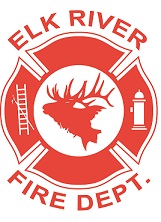 Wednesday, February 12, 2020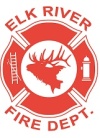 11:00 a.m. Andrew Bloom Community Center, 112 South 2nd Street, Elk River, IdahoAGENDACall to orderPledge of AllegianceVisitorsNew Business4.  Heater warranty ACTION ITEM5.  Round table discussionAdjourn  